Dear perspective Master Gardener, I am glad to hear that you are interested in becoming a NC State Master Gardener Volunteer. Becoming a Master Gardener includes many benefits as well as certain responsibilities. As a Master Gardener you are given access to a number of resources that will enable you to improve your skills in the field of horticulture. You will receive training that will help you to solve problems in your garden and help you to make choices that will greatly improve your ability to succeed in the landscape and garden. You will also become a part of a dynamic group that is full of gardening experience and will allow you to share your interest in gardening with likeminded individuals. While the benefits are great, the Master Gardener program is more than a gardening class. It is a training course to prepare you to help others in the community solve their gardening issues. In return for the training you receive, we ask that you volunteer through NC State Extension’s consumer horticulture program. Some of the volunteer opportunities that you may find interesting are: diagnosing plant, insect, and disease problems; staffing plant clinic and educational exhibits, working with our school outreach programs; or even giving lectures on various gardening topics. Master Gardeners are an integral part of Extension programs. Over the past year, Pender County Master Gardeners have given more than 5000 hours of volunteer service and have participated in over 600 hours of educational programs. Master Gardeners greatly enhance the reach of Extension through their generous gifts of volunteerism. If you would like to be a part of this exciting program, please complete an application and return it to:Tim Mathews801 South Walker StreetBurgaw, NC 28425Thanks you, 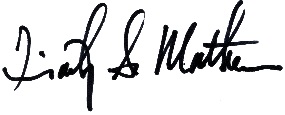 Tim MathewsNC State Extension Agent/Consumer Horticulture